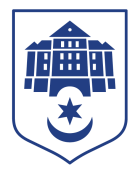 ТЕРНОПІЛЬСЬКА МІСЬКА РАДАПОСТІЙНА КОМІСІЯз питань економіки, промисловості, транспорту і зв’язку, контролю за використанням комунального майна, зовнішніх зв’язків, підприємницької діяльності, захисту прав споживачів та туризмуПротокол засідання комісії №11від  13.12.2022Всього членів комісії: 	(4) Ольга Шахін, Віталій Хоркавий, Мар’яна Юрик, Мар’ян КозбурПрисутні члени комісії: 	(4) Ольга Шахін, Віталій Хоркавий, Мар’яна Юрик, Мар’ян КозбурКворум є. Засідання комісії правочинне.На засідання комісії запрошені:Надія Кучер – начальник фінансового управління;Галина Горєва – начальник відділу торгівлі, побуту та захисту прав споживачів;Олег Вітрук – начальник управління транспортних мереж та зв’язку;Юрій Дейнека – начальник управління стратегічного розвитку міста;Тетяна Корчак – начальник управління економіки, промисловості та праці;Ігор Токарчук – начальник управління матеріального забезпечення та інформаційних технологій;Наталя Харів – заступник начальника організаційного відділу ради управління організаційно-виконавчої роботи.Головуюча – голова комісії Ольга ШахінСлухали:	 Про затвердження порядку денного засідання комісії, відповідно до листа від 09.12.2022 № 30050-Ю/2022Виступила:	Ольга Шахін, яка запропонувала доповнити порядок денний проектом рішення міської ради «Про внесення змін до Статуту комунального підприємства «Міськавтотранс»Результати голосування за затвердження порядку денного, з врахуванням пропозиції Ольги Шахін: За –4, проти-0, утримались-0. Рішення прийнято.ВИРІШИЛИ:		Затвердити порядок денний засідання комісії.Порядок денний засідання:Перше питання порядку денного СЛУХАЛИ: Про  бюджет  Тернопільської міської територіальної громади на  2023  рікДОПОВІДАЛА: Надія КучерВИСТУПИЛИ: Ольга Шахін, Віталій Хоркавий, Мар’яна Юрик, Мар’ян КозбурРезультати голосування: За – 4, проти -0,  утримались-0. Рішення прийнято.ВИРІШИЛИ:	Погодити проект рішення міської ради «Про  бюджет  Тернопільської міської територіальної громади на  2023  рік».2.Друге питання порядку денногоСЛУХАЛИ: Про виконання плану надходжень від плати за тимчасове користування місцем розташування рекламних засобів, що перебуває у комунальній власності ДОПОВІДАВ: Юрій ДейнекаРезультати голосування: За – 4, проти -0,  утримались-0. Рішення прийнято.ВИРІШИЛИ:	Погодити проект рішення міської ради «Про виконання плану надходжень від плати за тимчасове користування місцем розташування рекламних засобів, що перебуває у комунальній власності».3. Третє питання порядку денного СЛУХАЛИ: Про внесення змін до Статуту комунального підприємства «Еней» Тернопільської міської радиДОПОВІДАЛА: Галина ГорєваРезультати голосування: За – 4, проти -0,  утримались-0. Рішення прийнято.ВИРІШИЛИ:	Погодити проект рішення міської ради «Про внесення змін до Статуту комунального підприємства «Еней» Тернопільської міської ради».4.Четверте питання порядку денногоСЛУХАЛИ: Про затвердження плану діяльності з підготовки проектів регуляторних актів на 2023 рікДОПОВІДАЛА: Галина ГорєваРезультати голосування: За – 4, проти -0,  утримались-0. Рішення прийнято.ВИРІШИЛИ:	Погодити проект рішення міської ради «Про затвердження плану діяльності з підготовки проектів регуляторних актів на 2023 рік».5.П’яте питання порядку денногоСЛУХАЛИ: Про внесення змін до Статуту комунального підприємства «Тернопільелектротранс»ДОПОВІДАВ: Олег ВітрукРезультати голосування: За – 4, проти -0,  утримались-0. Рішення прийнято.ВИРІШИЛИ:	Погодити проект рішення міської ради «Про внесення змін до Статуту комунального підприємства «Тернопільелектротранс»».6.Шосте питання порядку денногоСЛУХАЛИ: Про внесення змін до Програми розвитку пасажирського  транспорту на 2021-2023 роки ДОПОВІДАВ: Олег ВітрукРезультати голосування: За – 4, проти -0,  утримались-0. Рішення прийнято.ВИРІШИЛИ:	Погодити проект рішення міської ради «Про внесення змін до Програми розвитку пасажирського  транспорту на 2021-2023 роки».7.Сьоме питання порядку денногоСЛУХАЛИ: Про Програму розвитку малого і середнього підприємництва на 2023-2024 рокиДОПОВІДАЛА: Тетяна КорчакРезультати голосування: За – 4, проти -0,  утримались-0. Рішення прийнято.ВИРІШИЛИ:	Погодити проект рішення міської ради «Про Програму розвитку малого і середнього підприємництва на 2023-2024 роки».8.Восьме питання порядку денногоСЛУХАЛИ: Про затвердження рішень виконавчого комітетуДОПОВІДАВ: Ігор ТокарчукРезультати голосування: За – 4, проти -0,  утримались-0. Рішення прийнято.ВИРІШИЛИ:	Погодити проект рішення міської ради «Про затвердження рішень виконавчого комітету».9.Дев’яте питання порядку денногоСЛУХАЛИ: Про внесення змін до Статуту комунального підприємства «Міськавтотранс»ДОПОВІДАВ: Олег ВітрукРезультати голосування: За – 4, проти -0,  утримались-0. Рішення прийнято.ВИРІШИЛИ:	Погодити проект рішення міської ради «Про внесення змін до Статуту комунального підприємства «Міськавтотранс».Голова комісії							  Ольга ШахінСекретар комісії							Мар’яна Юрик№п/пНазва проекту рішенняПро  бюджет  Тернопільської міської територіальної громади на  2023  рікПро виконання плану надходжень від плати за тимчасове користування місцем розташування рекламних засобів, що перебуває у комунальній власностіПро внесення змін до Статуту комунального підприємства «Еней» Тернопільської міської ради Про затвердження плану діяльності з підготовки проектів регуляторних актів на 2023 рікПро внесення змін до Статуту комунального підприємства «Тернопільелектротранс»Про внесення змін до Програми розвитку пасажирського  транспорту на 2021-2023 роки Про Програму розвитку малого і середнього підприємництва на 2023-2024 рокиПро затвердження рішень виконавчого комітету Про внесення змін до Статуту комунального підприємства «Міськавтотранс»